SEMANA DEL 18 AL 23 DE FEBRERO SEMANA 6  VALOR: Sentido de Pertenencia y Participación SEMANA DE PROSELITISMO CON TODOS LOS CANDIDATOS A LA PERSONERÍA Y REPRESENTANTE AL CONSEJO DIRECTIVO OBSERVACIONES:  Los docentes deben permitir la actividad de socialización de los candidatos durante la jornada escolar. Atender el proceso de empalme sobre estudiantes con diagnósticos  Apoyar desde las aulas de clase el adecuado porte del uniforme escolar y el cumplimiento de las normas de convivencia escolar Recordemos permanentemente sobre el buen uso de los enseres, muebles y demás bienes de la institución. Se inicia proceso de promoción anticipada para lo cual los acudientes interesados deben hacer la solicitud por escrito y radicarla en coordinación académica. PEDRO ALONSO RIVERA BUSTAMANTE RECTOR 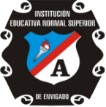 INSTITUCION EDUCATIVA ESCUELA NORMAL SUPERIOR DE ENVIGADO Investigando…nos hacia la formación de maestros cultos. CRONOGRAMA 2019 FECHA ACTIVIDAD ASISTENTES HORA LUGAR RESPONSABLES FEBRERO LUNES 18 Reunión Trabajo Del Manual De Convivencia   Coordinadoras- Orientadora Escolar   11:00 Am  Coordinaciones  Coordinad.  FEBRERO LUNES 18 Reunión maestros de investigación Gloria Cardona Cruz Estela Salazar Luis Fdo. Pérez María Eugenia Vanegas  8:00A.M. Biblioteca Restrepo Molina Mauricio Rodríguez SE FEBRERO LUNES 18 Empalme Estudiantes Diagnosticados Orientadora EscolarDocentes Jornada Marceliano Vélez Orientadora Escolar FEBRERO MARTES 19 Empalme Estudiantes Diagnosticados Orientadora EscolarDocentes Jornada MUA Orientadora Escolar FEBRERO MARTES 19 Conformación Consejo Estudiantil Voceros de cada grupo desde 3° a 11° 12:30 p.m. Auditorio MUA Núcleo Social Etico Político FEBRERO MARTES 19 Reunión Padres De Familia Estudiantes 7°1 Orientadora Escolar-Coordinadora Padres De Familia Estudiantes 5:00 Pm MUA Auditorio Orientadora EscolarCoordinadora FEBRERO MIERCOLES 20 Empalme Estudiantes Diagnosticados Orientadora Escolar Jornada Fernando González Orientadora Escolar FEBRERO JUEVES 21 Reunión Orientadores Escolares  Orientadora Escolar 11:00 Am- 2:00 Pm Institución El Salado Secretaria De EducaciónCalidad  FEBRERO JUEVES 21 Reunión 	de orientadores escolares  Dra. Diana Quintero Objetivo: 	revisar planeación 	de escuelas familiares y convivencia escolar  año 2019 11:00 am a 2:00 pm IE El Salado Secretaría 	de Educación FEBRERO JUEVES 21 Actualización Simat  NEE Orientadora Escolar Secretaria Jornada MUA Secretaria Orientadora Escolar FEBRERO JUEVES 21 Encuentro De Padres Padres Convocados 6:00 P.M. Fernando González. Rector  FEBRERO     VIERNES 22 Reunión Comité De Apoyo  Administrativos Y Coordinadores  11:00 Am   Rectoría  Rector  FEBRERO     VIERNES 22 Orientación De Grupo Socialización  SIEE Estudiantes con docentes de la 4°hora 2:45 p.m. a 3:30 p.m. Aulas Clase Consejo Académico FEBRERO     VIERNES 22 Reunión Padres De Familia De Bachillerato  Padres De Familia Usuarios De Restaurante  5:00 Pm  MUA-Auditorio Comité PAE FEBREROSABADO 23 Desarrollo InstitucionalCompensatorio Semana Santa- Somos + Color Directivos DocentesDocentes  7:00 Am-1:00 Pm Marceliano Vélez Rector Seminario de Legislación Educativa Maestros en Formación 7:00 a.m. a 1:p.m. Marceliano Vélez Rector 